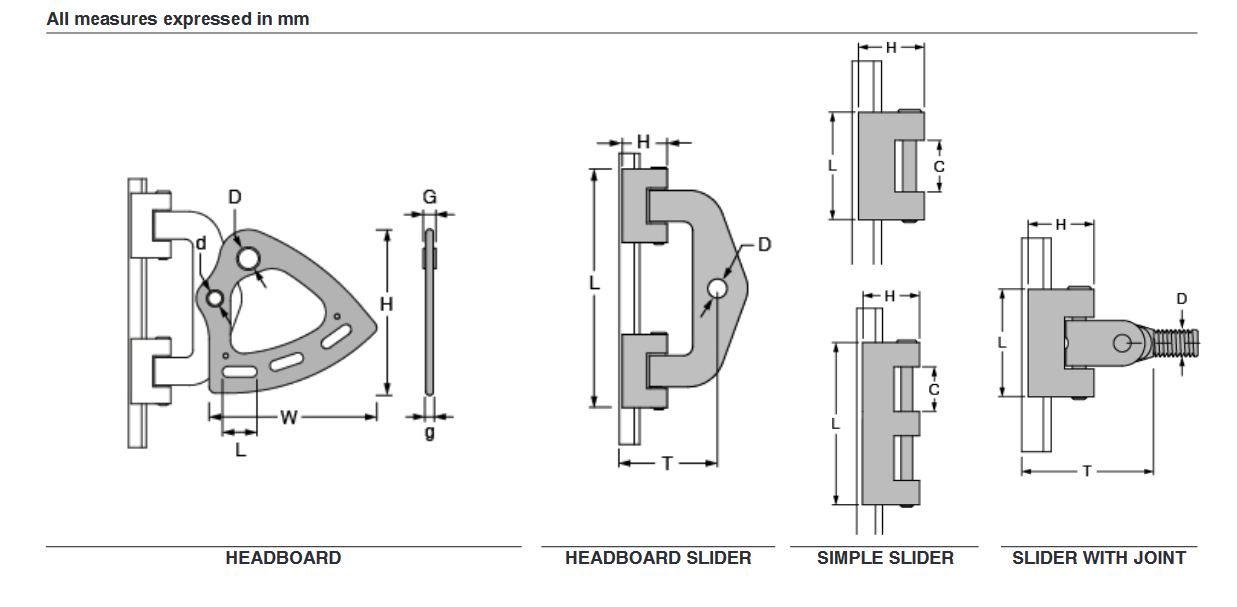 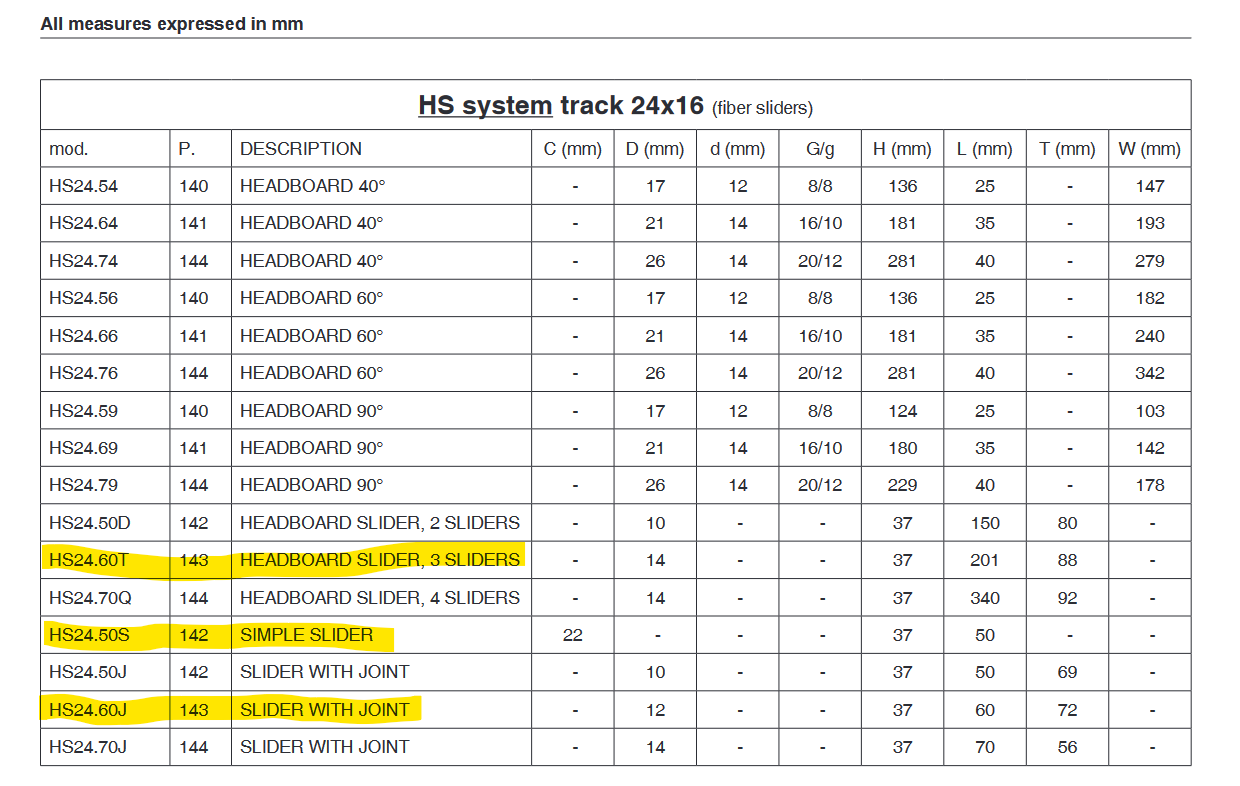  - Mainsail - 5000926 JoaquinM0Sail LayoutNot Yet PostedM1Tack Cut Back (Aft face of Mast to center of tack Pin - A)3.12inHELP M2Tack Cut Up (Top of Boom to Center of tack Pin - B)3.12inHELP M3Clew Cut Up (Top of Boom to Center of Tack Pin - X)Loose FootedHELP M4Clew type (slug, outhaul car or ring with strap)Webbed O ring with Velcro StrapHELP M5Sunbrella clew cover for Furling MainsnaHELP M6Other OffsetsHELP M7HeadboardRutgerson HeadboardHELP M8Leech LineyesM9Foot LineNoM10Tack Ring TypeWebbed O ringHELP M11Tack angleLuff Leech and footHELP M12Jack LineNoHELP M13Mast Bend (Luff Round)StdHELP M14Fractional Rig (Yes, No)NoHELP M15Mast - Keel or Deck Stepped?N/AM16Number of Reefs3  ReefsHELP M17Intermediate Reefing Diamond Eyes (Yes or No)NOHELP M18Foot Reefing Grommets (next to boom)N/AHELP M19Reefing Ring Typefloppy reefing rings LuffPress Ring LeechHELP M20Luff Length (Max Hoist - P)57.38ft  Max

(Net Finished size day of Delivery)HELP M21Foot Length (Max Foot - E)22.57ft  Max

(Net Finished size day of Delivery) HELP M22 Leech Length (straight line head to clew)58.89ft

(Net Finished size day of Delivery) HELP M23Bimini to Clear (yes or no)HELPM24Foot RoundSailmakerM25Aspect RatioSailmaker HELPM26Vessel Backstay MeasurementN/AHELP M27Luff Slides (Part Number)Antal Car systmeHELP M28Foot Slides (Part Number)Loose FootedHELP M29Roach TypeCATHELP M30Roach Factor1.35 (135%)HELP M31MGMSailmakerHELP M32MGUSailmakerHELP M33Batten Type (Partial or Full)6 FullHELP M34Include BattensN/AM35Install Nylon Batten HoldersW-SDA Luff and LeechHELP M36Intermediate Sliders7 webbing LoopsHELP M37Cloth Weight10.3ozM38Cut TypeCrossM39Sail AreaSailamkerM40CunninghamNoHELP M41TelltailsYesHELP M42Triple StitchYesM43Sail Logo and Color(red, blue or black)NoHELP M44Sail Logo ArtworkN/AM45Sail Numbers and ColorNoHELP M46Draft Stripe and Color(red, blue or black)Yes (Black)HELP M47Overhead Leech LineNoM48Specialty SailNoHELPM49Boom CoverNoHELPM50Lazy BagNoHELP - Headsail -5000926 Joaquin H0Sail LayoutNot Yet PostedH1Size of Headsail (110, 135, 150 etc.)"Luff leech and FootHELP H2Luff Length, Max Hoist, B measurement58.83ft webbing loop tip to webbing loop tip (Max)

(Net Finished size day of delivery)HELP H3Leech Length53.00ftHELP H4Foot Length26.14ftHELP H5Tack and Head FittingsWebbing LoopsH6Clew Type (Press ring or 0-Ring)Press RingHELP H7Leech LineYesH8Reefs for Hank on Sail (specify Qty of tiedowns)No Manual ReefsH9Foot LineYesH10Track 1 (Tack to Genoa Track Beginning)23.08ftHELP H11Track 2 (Tack to Genoa Track Ending)28.16ftHELP H12Vessel "I" Measurement67.66ftHELP H13Vessel "J" Measurement17.70ftHELP H14Calculated Forestay LengthN/AH15ReefN/AH16LPSailamkerHELP H17Color of SuncoverBlack SunbreallaHELP H18Side of Sail for Suncover (port or Stbd)starboardH19Luff Tape Size (such as #6)5mm FinshiedHELP H20Furler ManufacturerAdmiral 54 (South Africa)H21Foam LuffYesHELP H22Cut TypeCrossH23Sail AreaSailmakerH24TelltailsYesHELP H25Telltail WindowYesH26Triple StitchYESH27LogoNoHELPH28Cloth Weight10.3H29Sail Numbers and Color (red, blue or black)NoHELP H30Sheeting Stripe (red, blue, black)NoHELP H31Draft Stripe Color  (red, blue or black)Yes (RED)HELP H32Clew Height off DecksailmakerHELP H33Tack Height off Deck2.125ftHELP H34Luff tape starts 30.5in up from Tack30.5in HELPH35Specialty SailNoHELPCustomer Note: All details we can check as sailmakers are based on accurate vessel I and J MeasurementsHELP